ВПР 2017 г. Окружающий мир. 4 класс. Вариант 8	КодПроверочная работапо предмету «ОКРУЖАЮЩИЙ МИР»класс Вариант 8Инструкция по выполнению работыНа выполнение работы по предмету «Окружающий мир» даётся 45 минут. Работа состоит из двух частей и включает в себя 10 заданий.Ответы на задания запиши в поле ответа в тексте работы. Если ты хочешь изменить ответ, то зачеркни его и запиши рядом новый.При выполнении работы не разрешается пользоваться учебником, рабочими тетрадями и другими справочными материалами.При необходимости можно пользоваться черновиком. Записи в черновике проверяться и оцениваться не будут.Советуем выполнять задания в том порядке, в котором они даны. Для экономии времени пропускай задание, которое не удаётся выполнить сразу,переходи к следующему. Если после выполнения всей работы у тебя останется время, то ты сможешь вернуться к пропущенным заданиям. Постарайся выполнить как можно больше заданий.Желаем успеха!© 2017 Федеральная служба по надзору в сфере образования и науки Российской ФедерацииВПР 2017 г. Окружающий мир. 4 класс. Вариант 8	КодЧасть 1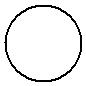 Рассмотри рисунок, на котором изображена клумба. Дорожка вокруг клумбыможет быть сложена из камня. Она отмечена на рисунке стрелкой с соответствующей надписью.Покажи на рисунке стрелкой любой предмет (любую деталь) из металлалюбой предмет (любую деталь) из дерева. Подпиши название соответствующего материала рядом с каждой стрелкой.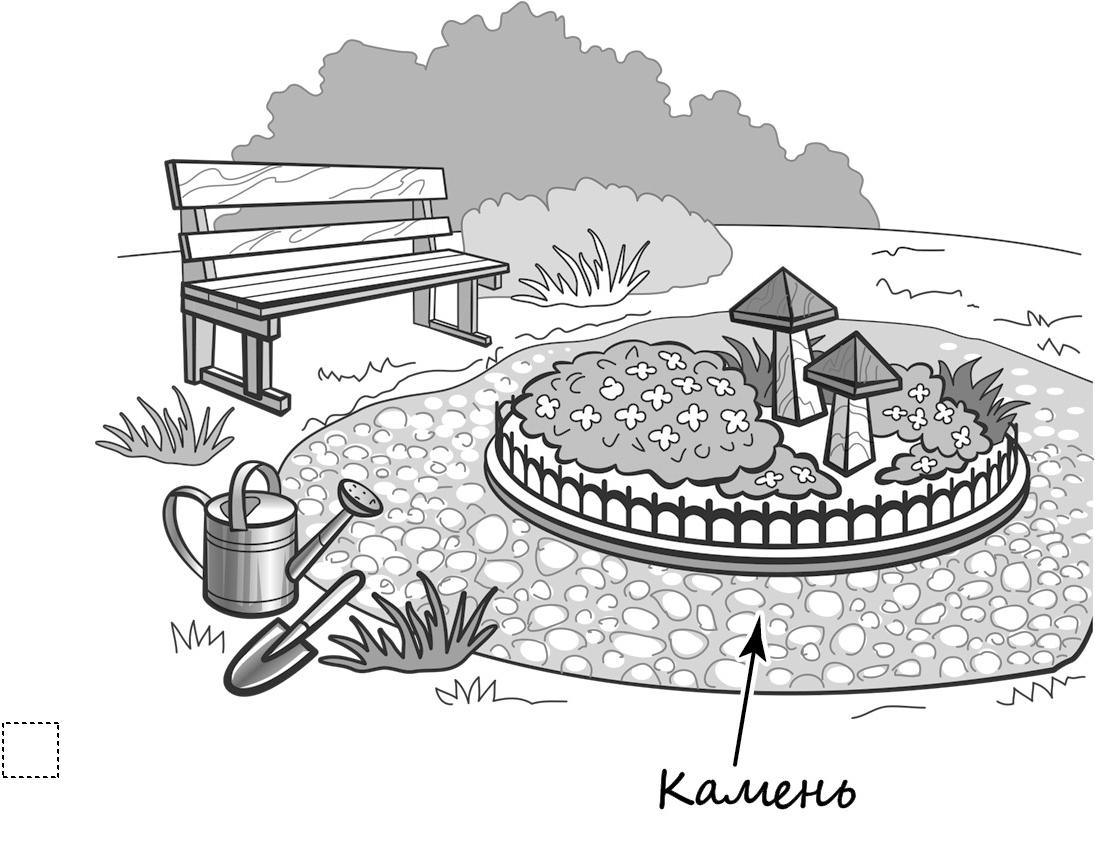 2ВПР 2017 г. Окружающий мир. 4 класс. Вариант 8	Код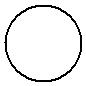 На интернет-сайтах погоды можно встретить подобные таблицы. Изучи прогноз погоды на трое суток.Ночь Утро День Вечер Ночь Утро День Вечер Ночь Утро День ВечерОблачность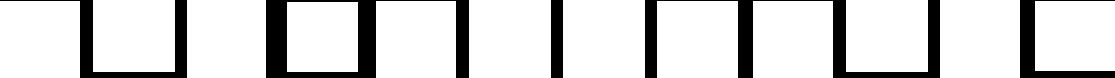 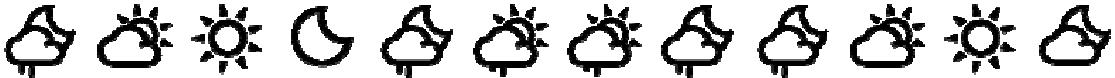 атмосферныеосадки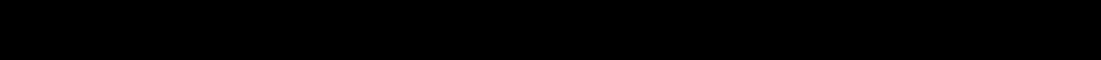 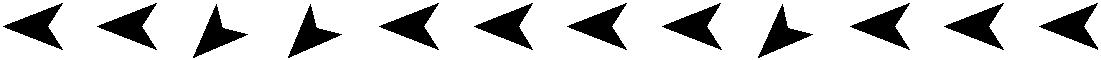 Выбери все верные утверждения об ожидаемой погоде на эти трое суток и запиши в строку ответа их номера.Влажность воздуха в течение всех трёх суток будет колебаться в пределах от 60% до 70%.Во вторник в течение суток ожидается дождь.В среду будет преобладать ветер восточного направления.В понедельник и вторник температура воздуха будет ниже 26 °С.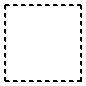 Ответ: __________________3ВПР 2017 г. Окружающий мир. 4 класс. Вариант 8	КодРассмотри карту, фотографии и выполни задание 3.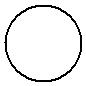 Рассмотри карту России. На ней буквами А и Б отмечены две природные зоны.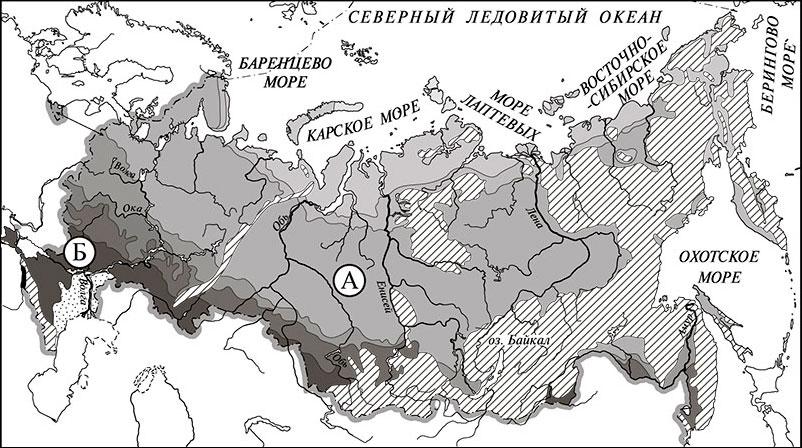 3.1. Запиши название каждой природной зоны в отведённое для этого поле.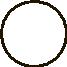 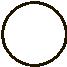 Название природной зоны  A :	Название природной зоны	Б :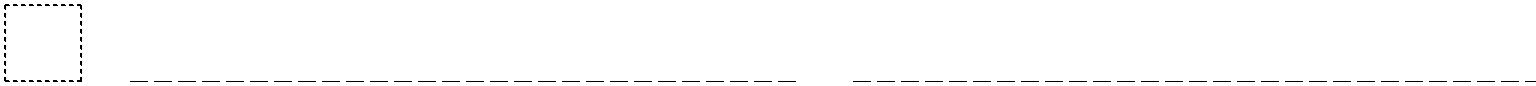 3.2. На следующей странице представлены фотографии соболя, суслика, лиственницы и ковыля. Запиши название каждого из этих животных и растений рядом с номером фотографии, на которой оно изображено._____________________________ 2) _____________________________________________________________ 4) ________________________________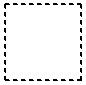 3.3. Какие	из  этих  животных  обитают  и  какие  растения  произрастаютестественной среде (не в зоопарке и не в ботаническом саду) на территории природной зоны А, а какие – природной зоны Б? Запиши номера фотографий с изображением этих животных и растений в таблицу под соответствующими буквами.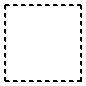 4ВПР 2017 г. Окружающий мир. 4 класс. Вариант 8	Код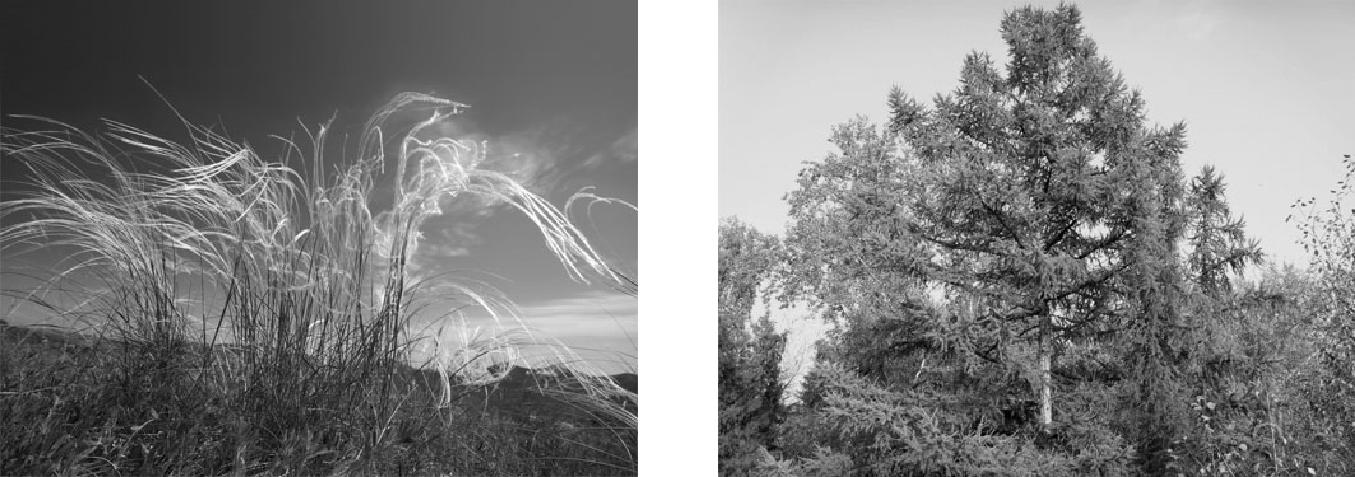 1)	2)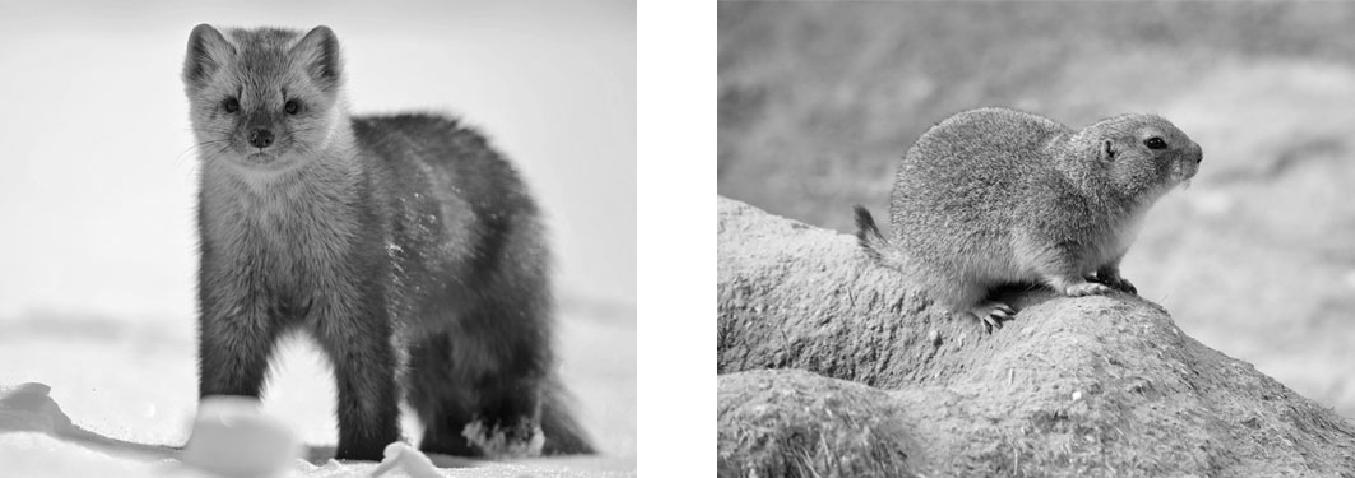 3)	4)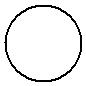 Если к началу каждой фразы из первого столбца правильно подобрать продолжение этой фразы из второго столбца, то получится правило, помогающее человеку сохранить здоровье и жизнь. Составь два правила из приведённых частей фраз: для этого к каждой позиции первого столбца подбери соответствующую позицию из второго столбца.Запиши в таблицу выбранные цифры под соответствующими буквами.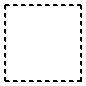 5ВПР 2017 г. Окружающий мир. 4 класс. Вариант 8	Код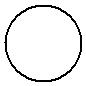 Рассмотри изображение человека. Покажи стрелками и подпиши кисть, голень и сердце человека так, как показано на примере.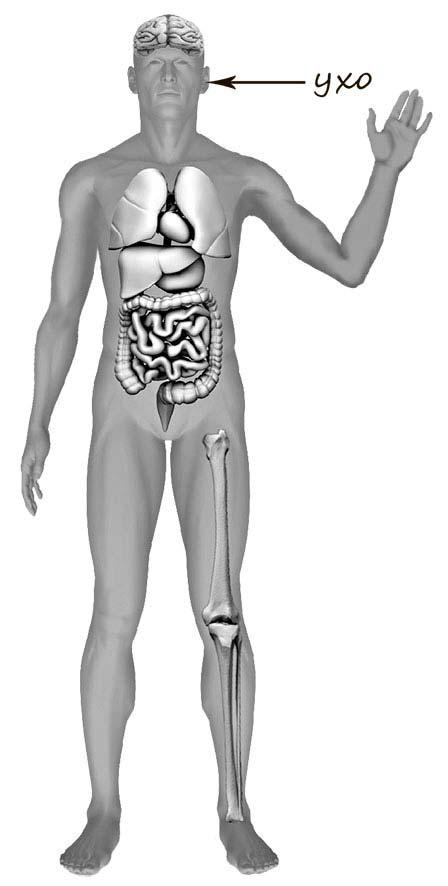 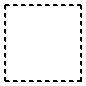 6ВПР 2017 г. Окружающий мир. 4 класс. Вариант 8	Код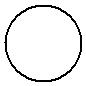 При засушивании фруктов влага из них испаряется, и фрукты теряют вес. Мария решила провести опыт с засушиванием яблок. Она взяла несколько яблок, нарезала их кусочками одинаковой толщины и разделила получившиеся кусочки на две одинаковые по весу части. Каждую часть Мария разложила на отдельном подносе и поставила подносы на стол в углу комнаты. Она регулярно переворачивала кусочки яблок на обоих подносах рядом друг с другом. Первый поднос Мария ежедневно переносила на подоконник, освещённый солнцем, на несколько часов, а второй всё время оставался на столе.6.1. Сравни условия засушивания яблок на разных подносах в описанном опыте. Подчеркни в каждой строке одно из выделенных слов.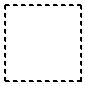 6.2. Какие измерения и сравнения в ходе этого опыта нужно проводить Марии, чтобы определить, как влияет температура окружающего воздуха на скорость засушивания яблок?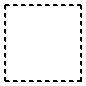 Ответ: ______________________________________________________________________________________________________________________________6.3. Если бы Мария захотела выяснить, влияет ли толщина кусочков на скорость засушивания яблок, с помощью какого опыта она могла бы это сделать? Опиши этот опыт.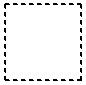 Ответ: __________________________________________________________________________________________________________________________________________________________________________________________________________________________________________________________________________________________________________________________________________________________________________________________________________________________________________________________________________________________________________________________________________7ВПР 2017 г. Окружающий мир. 4 класс. Вариант 8	КодЧасть 2При выполнении заданий 7–10 последовательно отвечай на каждый из представленных вопросов. Ответы записывай чётко и разборчиво, соблюдая нормы речи.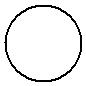 Рассмотри знаки, изображённые на рисунках. Как ты думаешь, что объединяет эти знаки?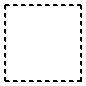 Ответ: ________________________________________________________________________________________________________________________________________________________________________________________________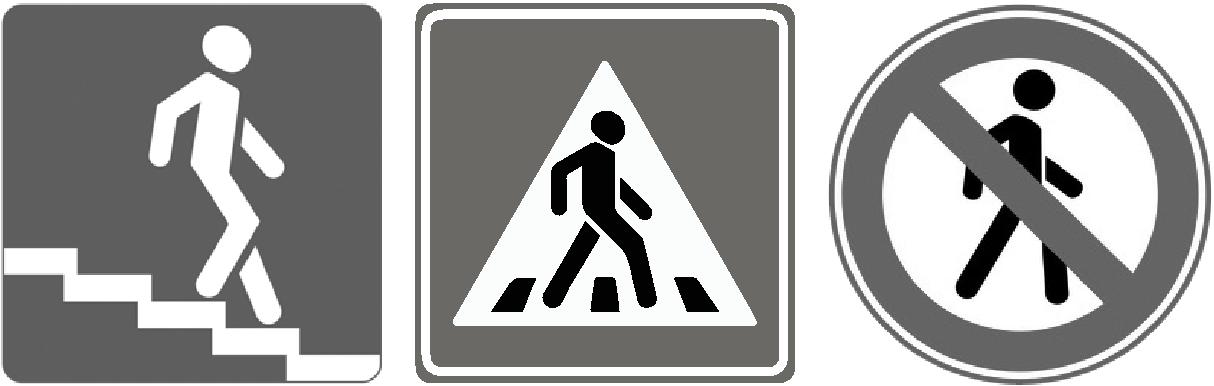 1)	2)	3)Какое правило отражает каждый из этих знаков? Напиши эти правила.Правило 1:_________________________________________________________ _________________________________________________________ Правило 2:_________________________________________________________ _________________________________________________________ Правило 3:_________________________________________________________ _________________________________________________________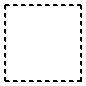 8ВПР 2017 г. Окружающий мир. 4 класс. Вариант 8	Код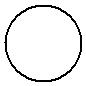 На фотографиях изображены транспортные средства, на которых работают представители разных профессий. Выбери ОДНУ из фотографий и запиши букву, под которой она приведена.К какому виду транспорта относится изображённое на выбранной фотографии транспортное средство? Представители какой профессии им управляют? Еслиты	знаешь	несколько	профессий,	представители	которых	управляютвыбранным тобой транспортным средством, назови одну любую из них. Какую работу выполняют люди этой профессии? Чем работа людей этой профессии полезна обществу?А)	Б)	В)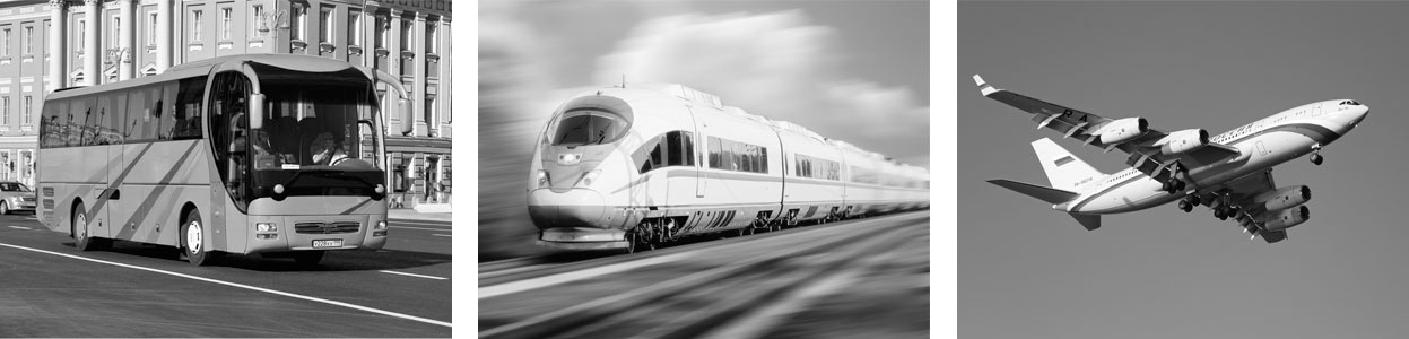 Выбранная фотография:Ответ: ____________________________________________________________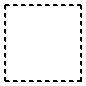 ____________________________________________________________________________________________________________________________________________________________________________________________________________________________________________________________________________________________________________________________________________________________________________________________________________9ВПР 2017 г. Окружающий мир. 4 класс. Вариант 8	Код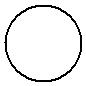 В каждой стране существуют законы. Как ты думаешь, для чего нужны законы? (Напиши ответ объёмом до пяти предложений.)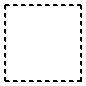 Ответ: ______________________________________________________________________________________________________________________________________________________________________________________________________________________________________________________________________________________________________________________________________________________________________________________________________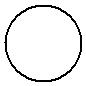 10.1. Запиши название региона: республики, или области, или края, или города, или автономного округа, в котором ты живёшь.Ответ: ____________________________________________________________10.2. Как называется главный город твоего региона?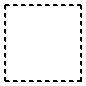 Ответ: ____________________________________________________________10.3. Какие товары или продукты производятся в промышленности твоего региона?Ответ: ______________________________________________________________________________________________________________________________Какие растения могут встретиться в природе твоего региона (назови не менее трёх растений)? Опиши одно из этих растений. Как люди используют это растение?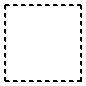 Ответ: ________________________________________________________________________________________________________________________________________________________________________________________________________________________________________________________________________________________________________________________________________________________________________________________________________________________________________________________________________10Понедельник,Вторник,Среда,20 июля21 июля22 июляТемпература262728272628282726272929воздуха, °CВетерВ    В   СВ  СВ   В    В    В    В   СВ   В    В    ВВ    В   СВ  СВ   В    В    В    В   СВ   В    В    ВВ    В   СВ  СВ   В    В    В    В   СВ   В    В    ВВ    В   СВ  СВ   В    В    В    В   СВ   В    В    ВВ    В   СВ  СВ   В    В    В    В   СВ   В    В    ВВ    В   СВ  СВ   В    В    В    В   СВ   В    В    ВВ    В   СВ  СВ   В    В    В    В   СВ   В    В    ВВ    В   СВ  СВ   В    В    В    В   СВ   В    В    ВВ    В   СВ  СВ   В    В    В    В   СВ   В    В    ВВ    В   СВ  СВ   В    В    В    В   СВ   В    В    ВВ    В   СВ  СВ   В    В    В    В   СВ   В    В    ВВ    В   СВ  СВ   В    В    В    В   СВ   В    В    ВВлажность787060687672677874675865воздуха, %Ответ:Природная зонаАБОтвет:Животные и растенияЖивотные и растенияНачало фразыПродолжение фразыА) Чтобы  избежать  травм  при1)старайся укрыться под крышей.падении различных предметов2)надень тёплую шапку.во время сильного ветра,3)не  катайся  с  ледяной  горкиБ) Чтобы зимой не попасть подвблизи проезжей части.машину,Ответ:Начало фразыАБОтвет:Продолжение фразыПродолжение фразыИсходный вес яблок на первом и второмодинаковый / различныйподносах:одинаковый / различныйТолщина кусочков яблок на первом и второмодинаковая / различнаяподносах:одинаковая / различнаяУсловия по температуре воздуха для первогоодинаковые / различныеи второго подносов:одинаковые / различные